MLO  klasa I semestr 2 zajęcia 11.04.2021 rok.T. Pojęcie i  elementy struktury społecznej.1.      Kryteria zróżnicowania społeczeństw:-          różnice biologiczno-fizyczne i psychiczne (osoby pełno i niepełnosprawne)-          demograficzne (skład społeczeństwa pod względem liczebności, wieku, płci, zdolności do pracy)Struktura demograficzna pozwala wyróżnić grupy w kategoriach wiekowych,Społeczeństwo w wieku  poprodukcyjnym i produkcyjnym (planowanie polityki zatrudnienia).Dzieci w wieku przedszkolnym i szkolnym (polityka oświatowa)Liczebność poszczególnych grup mówi czy społeczeństwo jest starzejące się (wzrost liczby osób w wieku poprodukcyjnym)Podział ze względu na płeć (w Polsce przewaga kobiet)Struktura klasowa (jest wyrazem różnic społecznych) wg Simona- Klasy społeczne są wytworem określonych stosunków gospodarczych (klasy produkcyjne tj. przedsiębiorcy, robotnicy, rolnicy i nieprodukcyjne tj osoby żyjące z cudzej pracy)-          użytkowanie środków produkcji jest kryterium przynależności wg Marksa: dzieli społeczeństwo na klasę posiadających środki produkcji i nieposiadajacej, występuje konflikt tych klas które się wzajemnie zwalczają, dlatego dążył do powstania społeczeństwa bezklasowego wg Lenina miało to nastąpić w wyniku rewolucji.Max Weber uważał że klasy to zespoły osób o różnych szansach życiowych tzn zróżnicowanych możliwościach dostępu do dóbr, uznawał powstawanie antagonizmów klasowych, ale tylko w sferze ekonomicznej, był zwolennikiem zmian na drodze ewolucyjnej a nie rewolucyjnej.Teoria funkcjonalna zakłada że społeczeństwo zawsze było podzielone na klasy, aby społeczeństwo mogło funkcjonować musi być podzielone, różnice między klasami wynikają z korzyści materialnych i niematerialnych (prestiż, uznanie, władza) czerpanych przez ludzi którzy dzięki swej pozycji i kwalifikacjom zajmują najwyższą pozycję społeczną.Współczesne społeczeństwo (wyznacznikami pozycji w hierarchii społecznej są: zamożność, wykształcenie, wykonywany zawód, zajmowane stanowisko, styl życia, pochodzenie społeczne ma mniejsze znaczenie) wyróżnia się klasy:-          właściciele dużych przedsiębiorstw, kadry kierownicze najwyższego szczebla, wybitni specjaliści,-          klasa średnia wysoka i niska to: średnia i niższa kadra kierownicza, biznesmeni, lekarze nauczyciele, prawnicy, wykwalifikowani robotnicy(klasa średnia to trzon społeczeństwa demokratycznego-          Struktura warstwowaStruktura klasowaStruktura demograficzna Najniższa klasa to ludzie o niskim wykształceniu, wykonujący prace proste np. sprzątanie, proste prace budowlane. Struktura warstwowa tj zbiorowość złączona wspólnym statusem społecznym np. posiadany majątek, poziom kultury, styl życia Struktura zawodowa tj hierarchia społecznego uznania dla danych zawodów i ich przydatności np. lekarze, profesorowie wyższych uczelni lekarze, np. po 11 września w USA wzrosło uznanie dla strażakówW Polsce pojawiają się maklerzy giełdowi, doradcy podatkowi, przedsiębiorcy, zawodowi politycy, jednak hierarchia nie uległa większym zmianom.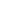 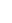 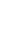 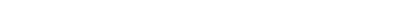 Materiały polecane do opanowania zagadnienia:J. Maleska, B Surmacz Wiedza o społeczeństwie.Jacek Musiałkiewicz- Podstawy Przedsiębiorczości 2,0  wydawnictwo ekonomikJarosław Korba – Podstawy PrzedsiębiorczościWydawnictwo OperonZ. Smutek; Wiedza o społeczeństwie Wydawnictwo OperonOpracował: Czesław CieleckiZapraszam na zajęcia prowadzone zdalnie zgodnie z planem zajęć.Struktura zawodowa